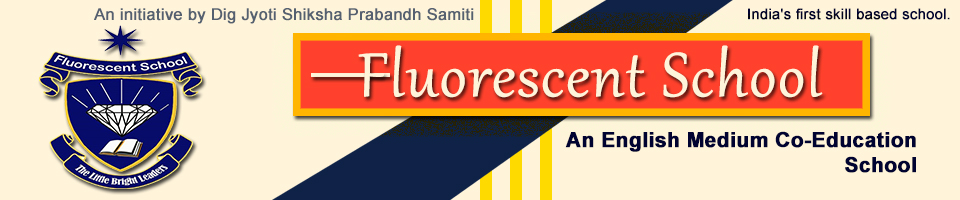 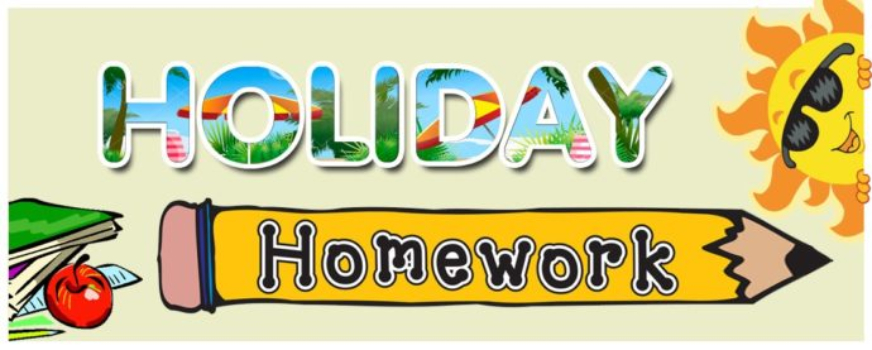 Class 5 Do Holiday Homework in LET’S DO SOME ACTIVITIES IN HOLIDAY BookEnglish writing: Page no. 3 to 12English: Page no. 3 to 13, 16, 20, 24Maths: Page no. 3 to 16, 28, 29, 30, 31Hindi Writing: Page no. 3 to 9, 12Hindi: Page no. 3, 4, 8, 10, 14, 16, 19, 20, 24, 22EVS: Page no. 11 to 24Art & Craft: Page no. 3 to 11Craft café: Page no. 5, 6Scrapbook Activity: Draw or paste some pictures to explain ‘Food Chain’Skill Activities: (Bodily Kinesthetic) Make a video of your ward dancing with brother and sister and send the video on WhatsApp no. 8769794019.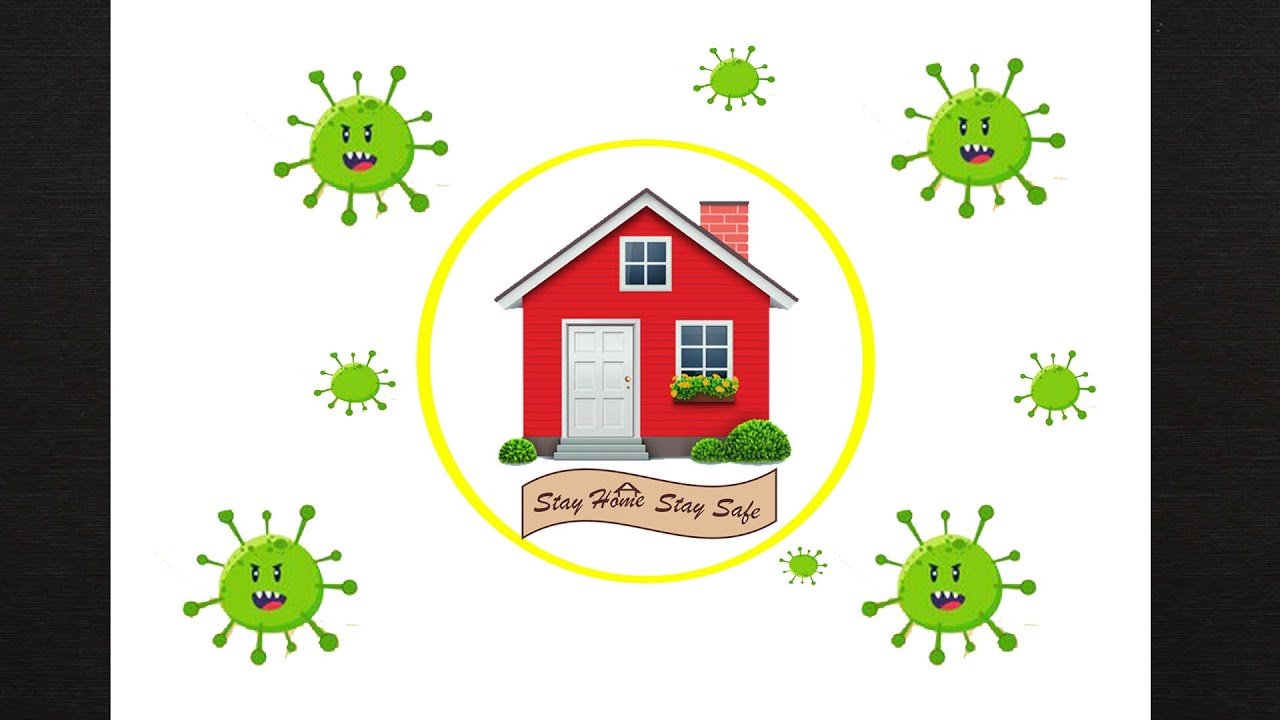 